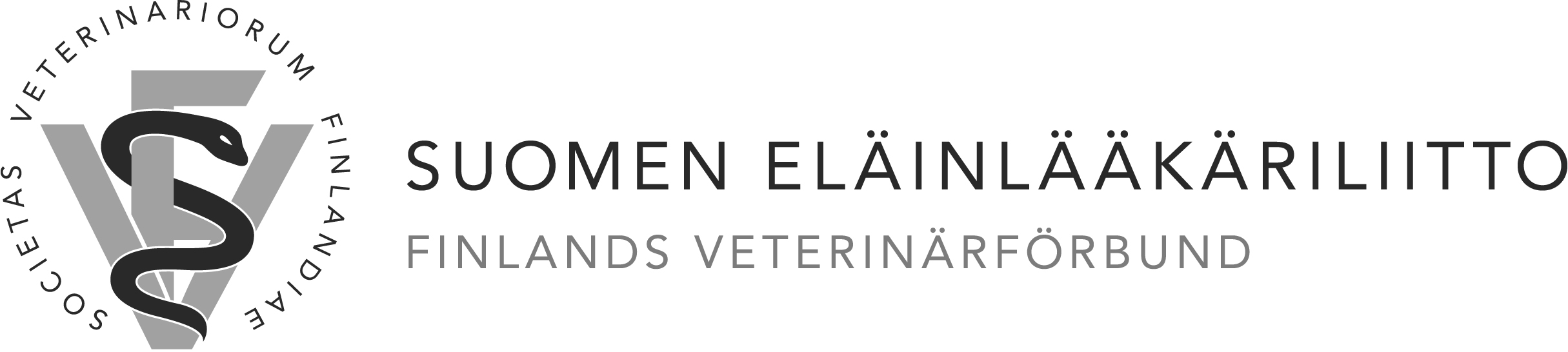 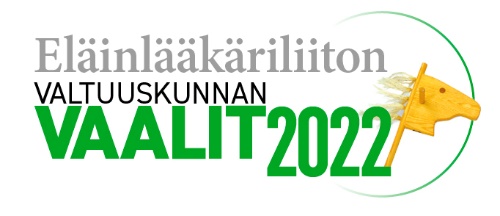 Toimitettava Suomen Eläinlääkäriliiton toimistoon 31.8.2022 klo 15.00 mennessä sähköpostilla osoitteeseen vaali2022@sell.fi.Suomen Eläinlääkäriliiton valtuuskunnan vaali 2022EHDOKKUUSILMOITUSHUOM! Jäsenen on ilmoittauduttava itse ehdokkaaksi ennen kuin hän voi ryhtyä valitsijayhdistyksen ehdokkaaksi.Ilmoittaudun ehdokkaaksi Suomen Eläinlääkäriliiton valtuuskunnan vaalissa 2022.Ehdokkaan täydellinen nimi: 					Kotipaikka:Sähköpostiosoite:Osoite:Asiamieheksi nimeän liiton äänioikeutetun jäsenen, jonka samalla valtuutan sopimaan puolestani valitsijayhdistyksistä ja vaaliliitoista. Asiamies voi olla itse ehdokkaana.Ehdokkaan asiamiehen yhteystiedot:Nimi: Sähköpostiosoite:Lähetä painokelpoinen valokuva (mielellään värillinen rintakuva, vähintään 300 kt jpg-muodossa) osoitteeseen vaali2022@sell.fi.Mikäli haluat, voit kirjoittaa tähän, mitä asioita aiot ajaa Suomen Eläinlääkäriliiton valtuuskunnassa (vapaaehtoinen). Ajamasi asiat voidaan julkaista Suomen Eläinlääkärilehdessä ja liiton verkkosivuilla ehdokkaiden esittelyn yhteydessä: